Сделай подписи к картинкам.Слова – подсказки: Царские врата, канун, алтарь, свеча, иконостас, кадило, икона, священник.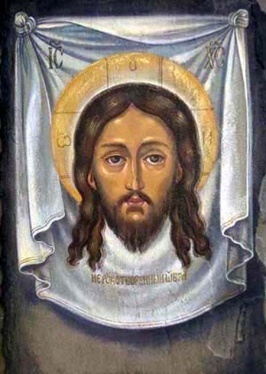 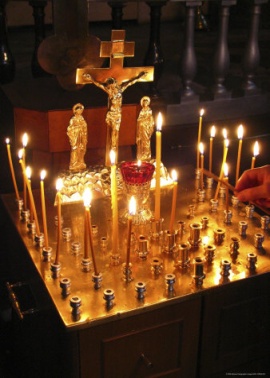 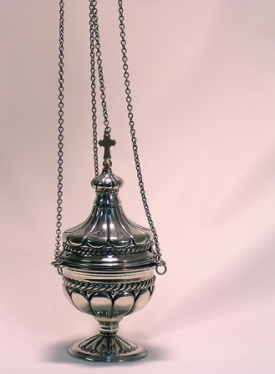 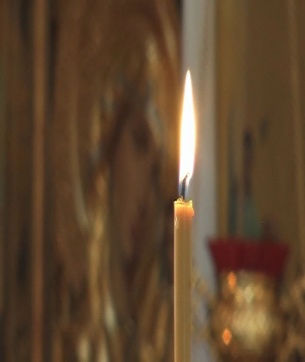 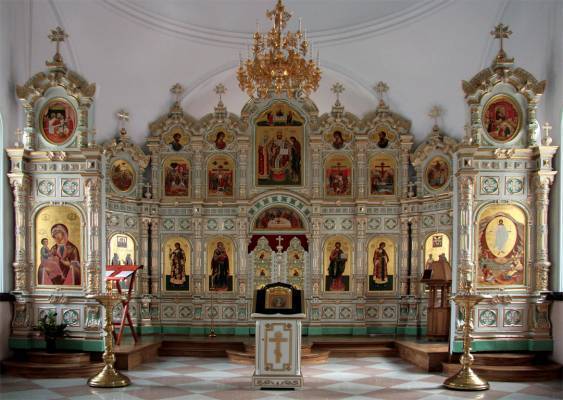 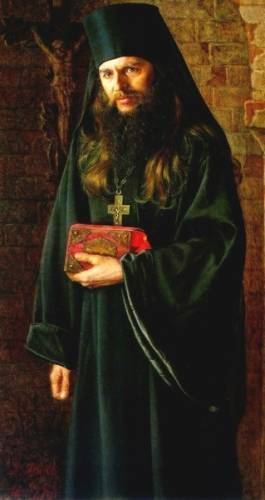 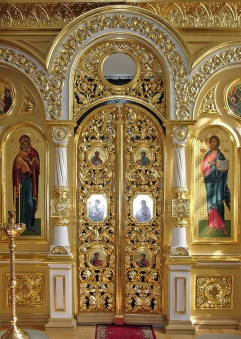 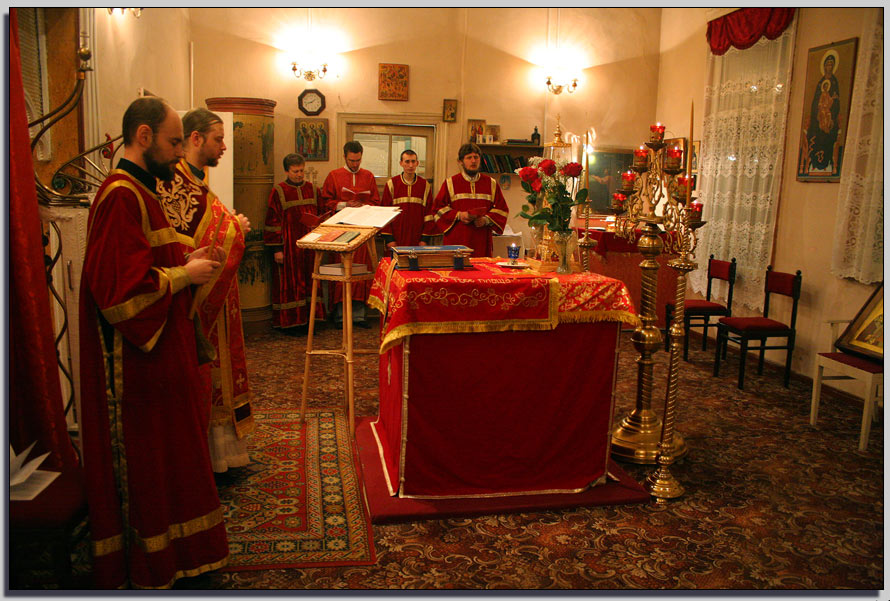 